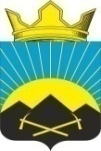 РОССИЙСКАЯ ФЕДЕРАЦИЯРОСТОВСКАЯ ОБЛАСТЬТАЦИНСКИЙ РАЙОНМУНИЦИПАЛЬНОЕ ОБРАЗОВАНИЕ«УГЛЕГОРСКОЕ СЕЛЬСКОЕ ПОСЕЛЕНИЕ»АДМИНИСТРАЦИЯ УГЛЕГОРСКОГО СЕЛЬСКОГО ПОСЕЛЕНИЯПОСТАНОВЛЕНИЕ30 декабря 2019 года                               № 141                                      п. УглегорскийВ соответствии с Федеральным законом от 06.10.2003 года № 131-ФЗ «Об общих принципах организации местного самоуправления в Российской Федерации», Федеральным законом от 10.01.2002 года № 7-ФЗ «Об охране окружающей среды», Уставом муниципального образования «Углегорское сельское поселение» и с целью создания благоприятных условий для проживания населения на территории Углегорского сельского поселения, Администрация Углегорского сельского поселенияП О С Т А Н О В Л Я Е Т :	1. Утвердить План мероприятий по охране окружающей среды  на территории Углегорского сельского поселения Тацинского района, на 2020-2025 гг. согласно приложению № 1.	2. Назначить ведущего специалиста по земельным и имущественным вопросам природоохранной деятельности администрации Углегорского сельского поселения ответственным за организацию и выполнение комплекса необходимых мероприятий, направленных на обеспечение охраны окружающей среды в 2020-2025 гг.	3. Ежегодно, до 20 января года следующего за отчетным формировать отчет по охране окружающей среды. 	  4. Настоящее постановление вступает в законную силу со дня его подписания.	  5. Контроль за выполнением настоящего постановления оставляю за собой.Глава администрации Углегорского сельского поселения 							              Л.Л. Качурина Приложение № 1 к постановлению Администрации Углегорского сельского поселения от 30.12.2019 года № 141ПЛАНмероприятий по охране окружающей среды  на территорииУглегорского сельского поселения Тацинского района, на 2020-2025 гг.1.Мероприятия по экологии2.КонтрольОб утверждении Плана мероприятий по охране окружающей среды на 2020-2025 гг. на территории Углегорского сельского поселения № п\пПланируемые мероприятияСроки выполненияИсполнителифактическое выполнение123451.1.Выявление несанкционированных свалок и организация сбора мусораВыявление несанкционированных свалок и организация сбора мусорав течение 2020-2025 гг.Администрация -1.2.Организация сбора твердых бытовых отходовОрганизация сбора твердых бытовых отходовв течение 2020-2025 гг.Администрация-1.3.Организация уборки придорожных лесонасажденийОрганизация уборки придорожных лесонасаждениймай-июль2020-2025 гг.Администрация-1.4Покос травыПокос травымай-июль2020-2025 гг.Администрация-1.5.Работа совместно с квартальными,  домкомами МКД   на территории поселения по вопросам сбора, вывоза и утилизации ТКО, пожарной безопасности, по выявлению несанкционированных свалокРабота совместно с квартальными,  домкомами МКД   на территории поселения по вопросам сбора, вывоза и утилизации ТКО, пожарной безопасности, по выявлению несанкционированных свалокв течении 2020-2025 гг.Администрация-2.Работа с гражданами2.Работа с гражданами2.Работа с гражданами2.Работа с гражданами2.Работа с гражданами2.Работа с гражданами2.1.2.1.Размещение на официальном сайте информации социально-экологической направленности в течение 2020-2025гг.Администрация-2.2.2.2.Организация месячника по санитарной очистке населенного пунктавесенний, летний, осенний, зимний периоды 2020-2025 гг.Администрация-2.3.2.3.Организация сбора ТКО на территории общественного кладбища до православных праздниковапрель, октябрь 2020-2025гг.Администрация-2.4.2.4.Распространение памяток из правил по благоустройствув течение 2020-2025 гг.Администрация-2.5.2.5.Работа с населением по правилам содержания домашних животныхв течение 2020-2025 гг.Администрация-3.1.Контроль по сносу аварийных домов незаконно установленных построек в поселении (МКД, частные)в течение 2020-2025 гг.Администрация-3.2.Контроль за организацией выпаса крупного рогатого скота, содержащихся в личных подсобных хозяйствах гражданмай-октябрьАдминистрация-